Let’s talk about !□ When did you get there?□ When’s the tournament?□ Where did you go?□ Where do you want to go next?□ Who did you go with?□ Who did you see?□ What did you do [eat / watch]?□ What did you like about the movie?□ Why did you go there?□ Why not?□ How did you get there?□ How long did you stay there?【その他の質問】□ Did you like it?□ Whose idea was it?【やり取りの例】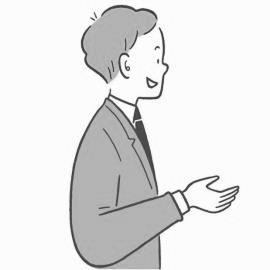 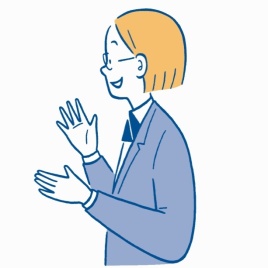 